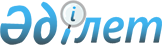 О внесении изменений и дополнения в решение Зайсанского районного маслихата от 29 декабря 2023 года №01-03/VIII-17-8 "О бюджете О бюджете Сарытерекского сельского округа Зайсанского района на 2024-2026 годы"Решение Зайсанского районного маслихата Восточно-Казахстанской области от 27 марта 2024 года № VIII-21-17
      Примечание ИЗПИ!
      Порядок введения в действие настоящего решения см. в п. 2.
      Зайсанский районный маслихат РЕШИЛ:
      1. Внести в решение Зайсанского районного маслихата "О бюджете Сарытерекского сельского округа Зайсанского района на 2024-2026 годы" от 29 декабря 2023 года №01-03/VIII-17-8 следующие изменений и дополнение:
      пункт 1 изложить в новой редакции:
      "1. Утвердить бюджет Сарытерекского сельского округа Зайсанского района на 2024-2026 годы согласно приложениям 1, 2 и 3 соответственно, в том числе на 2024 год в следующих объемах:
      1) доходы - 137 133,7 тысяч тенге, в том числе:
      налоговые поступления - 7 193,0 тысяч тенге;
      неналоговые поступления – 230,0 тысяч тенге;
      поступления от продажи основного капитала – 33,0 тысяч тенге;
      поступления трансфертов – 129 677,7 тысяч тенге;
      2) затраты - 138 934,8 тысяч тенге;
      3) чистое бюджетное кредитование – 0,0 тысяч тенге, в том числе:
      бюджетные кредиты – 0,0 тысяч тенге;
      погашение бюджетных кредитов – 0,0 тысяч тенге;
      4) сальдо по операциям с финансовыми активами – 0,0 тысяч тенге;
      5) дефицит (профицит) бюджета – -1801,1 тысяч тенге;
      6) финансирование дефицита (использование профицита) бюджета – 1801,1 тысяч тенге;
      поступление займов – 0,0 тысяч тенге;
      погашение займов – 0,0 тысяч тенге
      используемые остатки бюджетных средств – 1801,1 тысяч тенге.".
      дополнить пунктом 2-1 следующего содержания:
      "2-1.Используемые остатки бюджетных средств 1801,1 тысяч тенге распределить согласно приложению 4 к настоящему решению.";
      приложение 1 к указанному решению изложить в новой редакции согласно приложению 1 настоящего решения, указанное решение дополнить приложением 4 согласно приложению 2 настоящего решения.
      2. Настоящее решение вводится в действие с 1 января 2024 года. Бюджет Сарытерекского сельского округа на 2024 год Используемые остатки бюджетных средств 
					© 2012. РГП на ПХВ «Институт законодательства и правовой информации Республики Казахстан» Министерства юстиции Республики Казахстан
				
      Председатель районного маслихата 

Е. Загипаров
Приложение 1 
к решению Зайсанского 
районного маслихата 
от 27 марта 2024 года 
№ VIII-21-17Приложение 1 
к решению Зайсанского 
районного маслихата 
от 29 декабря 2023 года 
№01-03/VIII-17-8
Категория
Категория
Категория
Категория
Сумма (тыс. тенге)
Класс
Класс
Класс
Сумма (тыс. тенге)
Подкласс
Подкласс
Сумма (тыс. тенге)
Наименование
Сумма (тыс. тенге)
I. ДОХОДЫ
137 133,7
1
Налоговые поступления
7 193,0
01
Подоходный налог
1 730,0
2
Индивидуальный подоходный налог
1 730,0
04
Налоги на собственность
4 943,0
1
Налоги на имущество
315,0
3
Земельный налог
95,0
4
Налог на транспортные средства
4 383,0
5
Единый земельный налог
150,0
05
Внутренние налоги на товары, работы и услуги
520,0
3
Поступления за использование природных и других ресурсов
520,0
2
Неналоговые поступления
230,0
01
Доходы от государственной собственности
230,0
5
Доходы от аренды имущества, находящегося в государственной собственности
230,0
3
Поступления от продажи основного капитала
33,0
03
Продажа земли и нематериальных активов
33,0
1
Продажа земли
33,0
4
Поступления трансфертов
129 677,7
02
Трансферты из вышестоящих органов государственного управления
129 677,7
3
Трансферты из районного (города областного значения) бюджета
129 677,7
Функциональная группа
Функциональная группа
Функциональная группа
Функциональная группа
Функциональная группа
Сумма (тыс.тенге)
Функциональная подгруппа
Функциональная подгруппа
Функциональная подгруппа
Функциональная подгруппа
Сумма (тыс.тенге)
Администратор бюджетных программ
Администратор бюджетных программ
Администратор бюджетных программ
Сумма (тыс.тенге)
Программа
Программа
Сумма (тыс.тенге)
Наименование
Сумма (тыс.тенге)
II.ЗАТРАТЫ
138 934,8
1
Государственные услуги общего характера
36 666,9
1
Представительные, исполнительные и другие органы, выполняющие общие функции государственного управления
36 666,9
124
Аппарат акима города районного значения, села, поселка, сельского округа
36 666,9
001
Услуги по обеспечению деятельности акима города районного значения, села, поселка, сельского округа
35 888,0
022
Капитальные расходы государственного органа
778,9
6
Социальная помощь и социальное обеспечение
13 390,0
2
Социальная помощь
13 390,0
124
Аппарат акима города районного значения, села, поселка, сельского округа
13 390,0
003
Оказание социальной помощи нуждающимся гражданам на дому
13 390,0
7
Жилищно-коммунальное хозяйство
30 907,1
3
Благоустройство населенных пунктов
30 907,1
124
Аппарат акима города районного значения, села, поселка, сельского округа
30 907,1
008
Освещение улиц в населенных пунктах
9 073,0
009
Обеспечение санитарии населенных пунктов
900,0
011
Благоустройство и озеленение населенных пунктов
20 934,1
8
Культура, спорт, туризм и информационное пространство
650,0
1
Деятельность в области культуры
500,0
124
Аппарат акима города районного значения, села, поселка, сельского округа
500,0
006
Поддержка культурно-досуговой работы на местном уровне
500,0
2
Спорт
150,0
124
Аппарат акима города районного значения, села, поселка, сельского округа
150,0
028
Проведение физкультурно-оздоровительных и спортивных мероприятий на местном уровне
150,0
12
Транспорт и коммуникации
21 320,6
1
Автомобильный транспорт
21 320,6
124
Аппарат акима города районного значения, села, поселка, сельского округа
21 320,6
013
Обеспечение функционирования автомобильных дорог в городах районного значения, селах, поселках, сельских округах
21 320,6
13
Прочие
36 000,0
9
Прочие
36 000,0
124
Аппарат акима города районного значения, села, поселка, сельского округа
36 000,0
057
Реализация мероприятий по социальной и инженерной инфраструктуре в сельских населенных пунктах в рамках проекта "Ауыл-Ел бесігі"
36 000,0
15
Трансферты
0,2
1
Трансферты
0,2
124
Аппарат акима города районного значения, села, поселка, сельского округа
0,2
048
Возврат неиспользованных (недоиспользованных) целевых трансфертов
0,2
III.ЧИСТОЕ БЮДЖЕТНОЕ КРЕДИТОВАНИЕ
0,0
Бюджетные кредиты
0,0
Погашение бюджетных кредитов
0,0
IV. CАЛЬДО ПО ОПЕРАЦИЯМ С ФИНАНСОВЫМИ АКТИВАМИ
0,0
Приобретение финансовых активов
0,0
Поступления от продажи финансовых активов государства
0,0
V.ДЕФИЦИТ (ПРОФИЦИТ) БЮДЖЕТА
-1 801,1
VI.ФИНАНСИРОВАНИЕ ДЕФИЦИТА (ИСПОЛЬЗОВАНИЕ ПРОФИЦИТА) БЮДЖЕТА
1 801,1
Поступление займов
0,0
Погашение займов
0,0
8
Используемые остатки бюджетных средств
1 801,1
01
Остатки бюджетных средств
1 801,1
1
Используемые остатки бюджетных средств
1 801,1Приложение 2 
к решению Зайсанского 
районного маслихата 
от 27 марта 2024 года 
№ VIII-21-17Приложение 4 
к решению Зайсанского 
районного маслихата 
от 29 декабря 2023 года 
№01-03/VIII-17-8
Категория
Категория
Категория
Категория
Категория
Сумма (тысяч тенге)
Класс
Класс
Класс
Класс
Сумма (тысяч тенге)
Подкласс
Подкласс
Подкласс
Сумма (тысяч тенге)
Программа
Программа
Сумма (тысяч тенге)
Наименование
Сумма (тысяч тенге)
1
Представительные, исполнительные и другие органы, выполняющие общие функции государственного управления
800,9
124
Аппарат акима города районного значения, села, поселка, сельского округа
800,9
001
Услуги по обеспечению деятельности акима города районного значения, села, поселка, сельского округа
422,0
022
Капитальные расходы государственного органа
378,9
7
Жилищно-коммунальное хозяйство
1 000,0
3
Благоустройство населенных пунктов
1 000,0
124
Аппарат акима города районного значения, села, поселка, сельского округа
1 000,0
008
Освещение улиц в населенных пунктах
1 000,0
15
Трансферты
0,2
1
Трансферты
0,2
124
Аппарат акима города районного значения, села, поселка, сельского округа
0,2
048
Возврат неиспользованных (недоиспользованных) целевых трансфертов
0,2
Итого
1 801,1